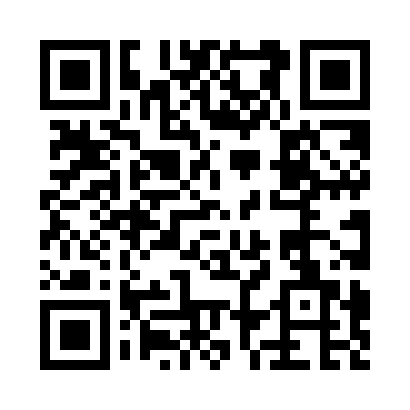 Prayer times for Bushnell Basin, New York, USAMon 1 Jul 2024 - Wed 31 Jul 2024High Latitude Method: Angle Based RulePrayer Calculation Method: Islamic Society of North AmericaAsar Calculation Method: ShafiPrayer times provided by https://www.salahtimes.comDateDayFajrSunriseDhuhrAsrMaghribIsha1Mon3:485:351:145:198:5310:402Tue3:495:351:145:198:5310:393Wed3:505:361:145:198:5310:394Thu3:505:361:145:198:5210:385Fri3:515:371:155:198:5210:386Sat3:525:381:155:198:5210:377Sun3:535:381:155:198:5110:368Mon3:545:391:155:198:5110:359Tue3:555:401:155:198:5010:3510Wed3:575:411:155:198:5010:3411Thu3:585:411:165:198:4910:3312Fri3:595:421:165:198:4910:3213Sat4:005:431:165:198:4810:3114Sun4:015:441:165:198:4710:3015Mon4:035:451:165:198:4710:2916Tue4:045:461:165:198:4610:2717Wed4:055:461:165:188:4510:2618Thu4:075:471:165:188:4510:2519Fri4:085:481:165:188:4410:2420Sat4:095:491:165:188:4310:2221Sun4:115:501:165:188:4210:2122Mon4:125:511:165:178:4110:2023Tue4:145:521:165:178:4010:1824Wed4:155:531:165:178:3910:1725Thu4:175:541:165:178:3810:1526Fri4:185:551:165:168:3710:1427Sat4:205:561:165:168:3610:1228Sun4:215:571:165:168:3510:1129Mon4:235:581:165:158:3410:0930Tue4:245:591:165:158:3310:0831Wed4:266:001:165:148:3210:06